Darba lapaKas ir mīts?1.1._____________________________________________________________1.2._____________________________________________________________Kas ir mitoloģija?2.1. _____________________________________________________________Izlasi Senās Ēģiptes mītu par to, kā radusies pasaule! Attēlo to shematiski!Par pasaules radīšanu vēsta vairāki mīti, kuri radušies dažādās Ēģiptes pilsētās.Heliopoles mīts. Ra-Atums radīja pats sevi no pirmatnējā okeāna, bet pēc tam viņš radīja arī pārējos dievus. Pirmie tika radīti Šu (tukšums) un Tefnuta (valgme), kuri pēcāk radīja Nutu (debesis) un Gebu (zemi). Jāpiemin, ka Ēģiptē zeme ir vīrietis, bet debesis - sieviete. No Nutas un Geba radās pārējie dievi - Ozīriss (aizkapa dzīves valdnieks), Izīda (auglības un vēja dieviete), Sets (tuksneša dievs un ļaunuma iemiesojums) un Neftīda, kuras loma nav līdz galam skaidra, iespējams, neauglīgo zemju personifikācija.Shematisks attēlojumsIzlasi seno grieķu mītu par to, kā radusies pasaule! Attēlo to shematiski!Sākumā bija Haoss - visu stihiju cīņa un sajaukums. No Haosa radās māte zeme - Gaja, Tartars - mitoloģiskā telpa, kas atrodas kosmosa dziļumā, un Erots - mīlas dievs, pasaules lielākais spēks.  Gaja radīja Urānu - debesis. Gajas un Urāna savienībā radās Krons - laiks, kurš apņēma par sievu Reju. Kronam un Rejai piedzima bērni - otrā dievu paaudze (Poseidons (jūras valdnieks), Aīds (mirušo valdnieks), Zevs (dievu valdnieks), Hestija (uguns dieviete), Dēmetra (auglības un zemkopības dieviete) un Hēra (laulību aizgādne)). Shematisks attēlojumsUzraksti, kas kopīgs abiem mītiem par zemes rašanos!Izlasi latviešu tautas teiku par to, kā radusies pasaule, un secini, kādas atšķirības saskatāmas, ja salīdzina šo mītu ar abiem iepriekš lasītajiem!Kā zeme cēlusies            Iesākumā bijis tikai ūdens un gaiss redzams, zeme vēl nebijusi radīta. Te Dievam iešāvies prātā radīt arī zemi, un viņš saticies ar Velnu, kas toreiz dzīvojis pa ūdeni, un lūdzis šim, vai būtu tik laipns un iznestu no ūdens apakšas kādu riekšavu dūņu. Velns arī paklausījis Dieva lūgumam, uznesis vienu riekšavu, bet arī pats bija piebāzis pilnu muti ar dūņām. Dievs paņēmis dūņas no Velna saujas, apviļājis tās, un tūliņ tās sākušas briest. Dūņas briezdamas pieņēmušas tagadējo zemes plašumu un izskatu. Arī pa Velna muti sākušas dūņas briest, tā ka Velns nevarējis vairs to saturēt mutē, bet laidis vaļā, apspļaudīdams ar tām visu zemi. Kur Velns uzspļāvis, tur izcēlušies kalni. Kad Dievs redzējis, ka zeme jau diezgan liela, tad viņš atņēmis tai briestamo spēju, un zeme tad palikusi tāda, kāda tā tagad ir. Atšķirības no Senās Ēģiptes un Senās Grieķijas mītiem:1.2.3.4.Iepazīsties ar latviešu dievībām un aizpildi tabulu!Informācijai vari izmantot:Silova, L., Vanaga, A.  Literatūra 9.klasei, 1.daļa. Rīga: Zvaigzne ABC, 2014, 50.-54.lpp.Sarma, I. Latvijas kultūras vēsture, Rīga: RaKa, 2003. 28.-34.lpp.Latviešu mitoloģija [tiešsaiste][skatīts 2021.g. 21.novembrī]. Pieejams: https://www.uzdevumi.lv/p/kulturologija/10-klase/aizvesture-latvijas-teritorija-7361/re-e427ae61-2ae3-429b-a30f-68ae34b126f3Kas kopīgs vārda “mīts” pirmajai un otrajai definīcijai? Kāpēc nepatiesus pieņēmumus mēdzam saukt par mītiem?Izmantotie avoti:Mūrnieks, A. Ieskats kultūras un reliģiju vēsturē. 1.daļa. Rīga: RaKa, 1998. 106.-107.lpp.Mūrnieks, A. Ieskats kultūras un reliģiju vēsturē. 2.daļa. Rīga: RaKa, 2000. 51.-53.lpp.Senēģiptiešu mitoloģija [tiešsaiste][skatīts 2021.g. 21.novembrī]. Pieejams: http://www.aliens.lv/s-civil/3289-senegiptiesu-mitologijaAncelāne, A. Latviešu tautas teikas. Izcelšanās teikas. Rīga: Zinātne, 1991. 62.lpp.DievībaTās pamatfunkcijasSimboliskā zīmeDievs, DieviņšVisa radītājs, kārtības uzturētājs. Palīdz cilvēkam, kā arī soda.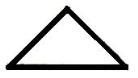 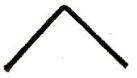 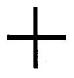 MāraLaimaSauleMēnessŪsiņšJumisPērkons